                                                                         Tomášikova 2567/40, 058 01 Poprad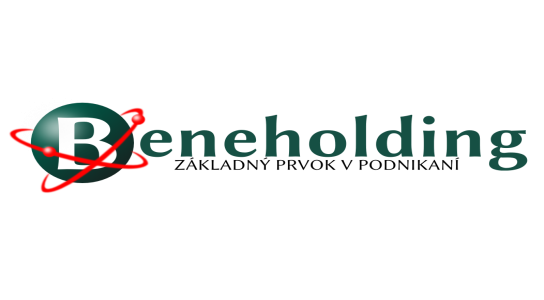 									V Poprade, 22.09.2013Vážený/a pán/i, dovoľte nám, aby sme Vám predstavili našu spoločnosť Beneholding, s.r.o.,                    so sídlom v Poprade. Spoločnosť Beneholding, s.r.o. vznikla v roku 2012, za účelom ponuky služieb v oblasti prenájmu nehnuteľností, bytových a nebytových priestorov, činnosti v oblasti podnikateľských, organizačných a ekonomických poradcov a vedením účtovníctva. Touto cestou by sme Vám chceli ponúknuť naše služby v oblasti prenájmu exkluzívnych nebytových priestorov v meste Poprad. Priestory sa nachádzajú                     v novopostavenom polyfunkčnom objekte ABATON pri Dome kultúry. Kancelársky priestor v polyfunkčnom dobe ABATOM sa nachádza na 2. poschodí, má rozlohu 33,57 m2, aj s parkovacím miestom. Priestory sú vhodné pre akúkoľvek podnikateľskú činnosť, za výhodných ekonomických podmienok pre Vašu spoločnosť. V prípade záujmu Vám poskytneme bližšie informácie na mailovej adrese jozef.benko2424@gmail.com, alebo  na telefónnom čísle 0908 532 108. Veríme, že Vás naša ponuka zaujme a staneme sa obchodnými partnermi. S pozdravom									  Ing. Jozef Benko									konateľ spoločnosti